Отчет о проведенных уроках по теме: « Арктика фасад России»Учитель географии ________________Н.А. Шиян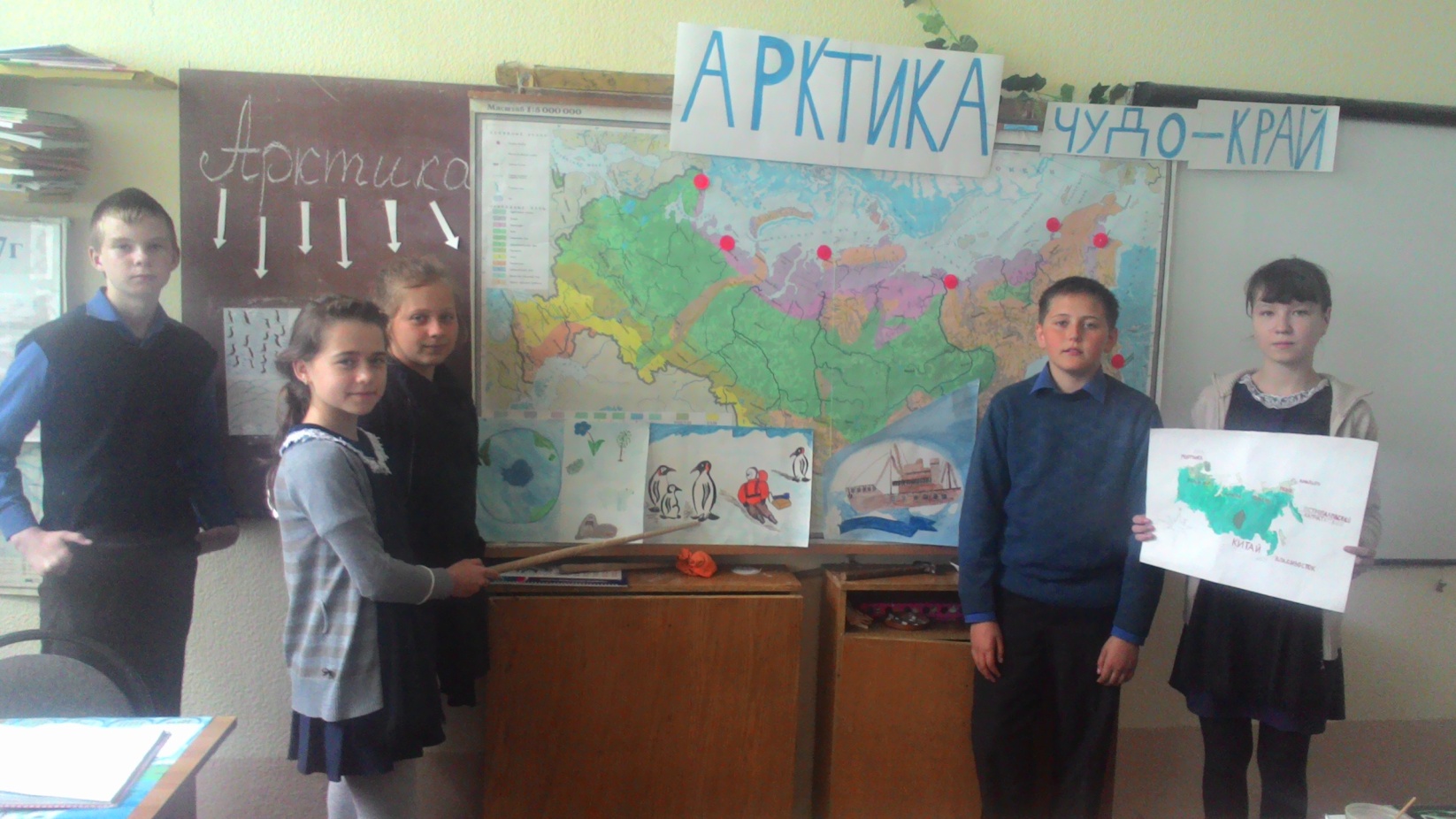 Наименование ООФорма организации урокаОбщее количество проведенных уроковТекстовая часть отчета ( в свободной форме описательного характера)МБОУ Кутейниковская СОШВидеофильм «Зона арктических пустынь»1Урок в 8 классе. Отмечали зоны Арктических пустынь: Земля Франца Иосифа,Северная Земля, остров Врангеля, полуострав Таймыр.Познакомились с материалом о  животных в зоне Арктики.Проследили черты арктической пустыни:1. Длинная полярная ночь. 2. Долгая зима с низкими температурами, господство арктических воздушных масс.3. 30% площади заняты ледниками. 4. Многолетняя мерзлота повсеместна.5. Практически отсутствует растительный    и животный мир. 6. Люди занимаются рыбным промыслом   в море. 7. Почвы отсутствуютФраФранца ИосифМБОУ Кутейниковская СОШУрок – практика.Работа с контурными картами1Урок в 7 классе.1.Отметили и подписали маршруты и даты экспедиций: Чкалова, Пири, Амундсена.2. Подписали названия арктических морей Северного Ледовитого океана и Беренгов пролив.3.Выделили на карте города, расположенные к северу от Северного полярного круга. Подписали их названия.МБОУ Кутейниковская СОШПрезентация «Здравствуй, Артика!»»1Урок в  6 классе.  Образовательная деятельность проходила в виде игрового путешествия. Презентация  была сделана  по темам: «Здравствуй, Арктика», «Что такое снег?», «Животные Арктики», «Птицы Арктики», «Люди в Арктике». Использование в качестве наглядного сопровождения презентации усиливала познавательную активность детей, позволяла педагогический процесс сделать более экономичным. Демонстрацию презентации сопровождала аудиозапись со звуками природы; голосами животных и птиц, что создавало атмосферу пребывания детей в Арктике.МБОУ Кутейниковская СОШПрезентация « Природные зоны Арктики»1Урок в 4классе. Учащиеся познакомились с географическим положением, климатом, рельефом, водоёмами, особенностями почв Арктики.. Растительным миром и его особенностями.Животным миром и его особенностями.. Чудесами Арктики.Выявили экологические проблемы, познакомились с  природоохранной деятельностью.